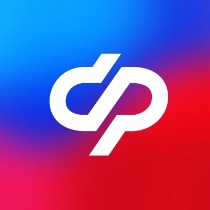 Отделение Социального фонда РФ по Томской области	Пресс-релиз от 03.05.2023Социальный фонд и Финансовый университет подписали соглашение о сотрудничествеСоциальный фонд (СФР) и Финансовый университет при Правительстве РФ заключили соглашение о сотрудничестве. Документ подписан председателем Соцфонда Сергеем Чирковым и ректором Финуниверситета Станиславом Прокофьевым.Соглашение позволит двум организациям объединить интеллектуальный потенциал для учебной и научной работы, направленной на совершенствование социального обеспечения. Многие работники Пенсионного фонда, ставшего сегодня частью СФР, прошли профессиональную подготовку в Финансовом университете. Многолетняя история сотрудничества будет продолжена.«Это первое соглашение с учебным заведением с момента создания Социального фонда, – отметил председатель СФР Сергей Чирков на церемонии подписания совместного документа. – Мы рады партнерству с Финансовым университетом как флагманом профильного образования, поскольку одна из актуальных задач – это обучение наших сотрудников и поиск новых кадров».«Мы рады подписанию соглашения о сотрудничестве с одним из наиболее значимых социальных институтов нашей страны – Социальным фондом России, которое, убежден, станет драйвером для разработки новых партнерских проектов и реализации совместных образовательных инициатив», – сказал ректор Финансового университета Станислав Прокофьев.Эксперты Социального фонда будут участвовать в конференциях, семинарах и круглых столах университета, а также проводить на его площадках учебные и практические занятия по вопросам пенсионного обеспечения. Студенты получат возможность проходить практику в фонде, а аспиранты и докторанты – поддержку СФР в исследованиях по социальной тематике.Соглашение, кроме того, предполагает, что Финансовый университет, сформирует проектные группы для изучения российской социальной системы. Социальный фонд в свою очередь примет участие в учебной и научной деятельности Финансового университета, в том числе в совместной разработке и реализации образовательных программ высшего и дополнительного профессионального образования.Пресс-релиз от 03.05.2023С начала года ОСФР по Томской области оказало гражданам более 5 тысяч проактивных услугВ этом году томичам проактивно оказано более 5 тысяч услуг Отделения СФР по Томской области, включая оформление СНИЛСа, материнского капитала, социальных выплат, пенсий по инвалидности и доплат к пенсии. Документы, а также информация об автоматически назначенных выплатах приходит в личный кабинет гражданина на портале «Госуслуги».
          Так, в беззаявительном порядке с января региональный Соцфонд оформил 2 845 СНИЛСов. Кроме того, в проактивном режиме оформлено 1668 сертификатов на материнский капитал, назначено 772 пенсий по инвалидности. 
Беззаявительный формат услуг внедряется в соответствии с принципами социального казначейства. Его цель – трансформировать процедуру назначения социальной поддержки в максимально простой и удобный для граждан процесс.________________________________________________Группа по взаимодействию со СМИ Отделения Социального фонда РФ по Томской областиТел.: (3822) 60-95-12; 60-95-11;E-mail: smi@080.pfr.ru